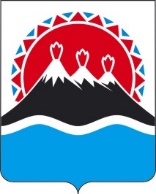 РЕГИОНАЛЬНАЯ СЛУЖБА ПО ТАРИФАМ И ЦЕНАМ  КАМЧАТСКОГО КРАЯПРОЕКТ ПОСТАНОВЛЕНИЯ                   г. Петропавловск-КамчатскийВ соответствии постановлением Правительства Камчатского края от 19.12.2008 № 424-П «Об утверждении Положения о Региональной службе по тарифам и ценам Камчатского края», протоколом Правления Региональной службы по тарифам и ценам Камчатского края от 25.03.2021 № xxПОСТАНОВЛЯЮ:Признать постановление Региональной службы по тарифам и ценам Камчатского края от 30.03.2021 № 48 «Об утверждении требований к программе энергосбережения и повышения энергетической эффективности
МУП «Олюторский» на 2022 – 2024 годы» утратившим силу.Настоящее постановление вступает в силу со дня его официального опубликования.[Дата регистрации]№[Номер документа]О признании постановления Региональной службы по тарифам и ценам Камчатского края от 30.03.2021 № 48 «Об утверждении требований к программе энергосбережения и повышения энергетической эффективности
МУП «Олюторский» на 2022 – 2024 годы» утратившим силуВременно исполняющий обязанности руководителя[горизонтальный штамп подписи 1]В. А. Губинский